Kla.TV Hits 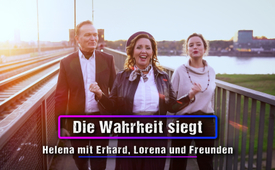 18. AZK - ♫ Die Wahrheit siegt ♫ (Familie Ebert)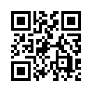 „Die Wahrheit siegt, den Aufrichtigen gehört das Land“, so lautet eine Zeile aus Helenas Lied „Die Wahrheit siegt“. Ein Lied, das Mut macht aufzustehen, Haupt und Stimme zu erheben für Freiheit und Recht. Ein Lied, das verbindet und uns spüren lässt, dass in unserer Einsheit und Liebe jene Sprengkraft liegt, der kein noch so mächtiger Gegner standhalten wird.Die Wahrheit wird immer dann siegen
Wenn Unwahrheit sie bekämpft
Wenn alle Taten offenliegen
Dann bricht das durch, was man dämpft
Deren Angst bäumt sich auf
Ihr Untergang steht bevor
Ihr Gericht wird zu dem Eigenen
Sie selber führen sich vor
Je mehr man von uns nimmt
Desto mehr haben wir
Wegnehmen führt zum Abgeben
Am Ende sind sie leer
Wir erheben unsre Häupter
Für die Freiheit und das Recht
Liebe, das ist unsre Waffe
Wir hassen nur was ungerecht
Unser Antrieb ist die Einsheit
Denn in ihr ist alle Kraft
Jede Krise ist unsere Chance
Synergie, die uns Hilfe schafft
Zusammen sind wir groß
Zusammen sind wir klein
Zusammen jung und alt
Dazwischen passt nichts rein
Je weniger wir haben
Desto mehr geben wir
Je mehr wir von uns geben
Desto mehr bekommen wirJe mehr Bedrohung vor uns
Desto fester werden wir
Dein Los ist auch mein Los
Das ist unsere Zier
Wir sprechen aus, was uns verbindet
Jetzt das Gegenteil geschieht
Alle Herzen fliegen dem zu
Der Recht und Wahrheit liebt
Die Wahrheit siegt, sie macht das Rennen
Aufrichtigen gehört das Land
Sie reden weise und besonnen
Sind tragfähig und konstant
Alle Menschen werden sehend
Die Verschwörung wird erkannt
Allen Schutz und Löwenmut
Denen, die hinstehen für das Land
Jetzt wird offenbar was läuft
Jedes Verbrechen fliegt jetzt auf
Jetzt ist genug (Es ist genug)
Beendet ist ihr Lauf (beendet ist ihr Lauf)
(Und jetzt alle zusammen)
Wir erheben unsre Häupter
Für die Freiheit und das Recht
Liebe, das ist unsre Waffe
Wir hassen nur was ungerecht
Unser Antrieb ist die Einsheit
Denn in ihr ist alle Kraft
Jede Krise ist unsere Chance
Synergie, die uns Hilfe schafftWir sprechen aus, was uns verbindet
Jetzt das Gegenteil geschieht
Alle Herzen fliegen dem zu
Der Recht und Wahrheit liebt
Die Wahrheit siegt, sie macht das Rennen
Aufrichtigen gehört das Land
Sie reden weise und besonnen
Sind tragfähig und konstantvon Helena EbertQuellen:-Das könnte Sie auch interessieren:#AZK18 - 18. AZK-Konferenz - www.kla.tv/AZK18

#AZK - AZK-Konferenzen - www.kla.tv/AZK

#AZK-Lieder - www.kla.tv/AZK-Lieder

#FamilieEbert - Familie Ebert - www.kla.tv/FamilieEbert

#Kultur - www.kla.tv/Kultur

#Hits - Kla.TV-Hits - www.kla.tv/HitsKla.TV – Die anderen Nachrichten ... frei – unabhängig – unzensiert ...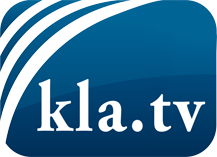 was die Medien nicht verschweigen sollten ...wenig Gehörtes vom Volk, für das Volk ...tägliche News ab 19:45 Uhr auf www.kla.tvDranbleiben lohnt sich!Kostenloses Abonnement mit wöchentlichen News per E-Mail erhalten Sie unter: www.kla.tv/aboSicherheitshinweis:Gegenstimmen werden leider immer weiter zensiert und unterdrückt. Solange wir nicht gemäß den Interessen und Ideologien der Systempresse berichten, müssen wir jederzeit damit rechnen, dass Vorwände gesucht werden, um Kla.TV zu sperren oder zu schaden.Vernetzen Sie sich darum heute noch internetunabhängig!
Klicken Sie hier: www.kla.tv/vernetzungLizenz:    Creative Commons-Lizenz mit Namensnennung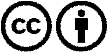 Verbreitung und Wiederaufbereitung ist mit Namensnennung erwünscht! Das Material darf jedoch nicht aus dem Kontext gerissen präsentiert werden. Mit öffentlichen Geldern (GEZ, Serafe, GIS, ...) finanzierte Institutionen ist die Verwendung ohne Rückfrage untersagt. Verstöße können strafrechtlich verfolgt werden.